Фотоотчето проведении  тематического дня «Колядки»Приобщение  детей к духовно – нравственным ценностям нашего народа проходит через знакомство с народными обрядами, обычаями и песнопениями народных игрищ.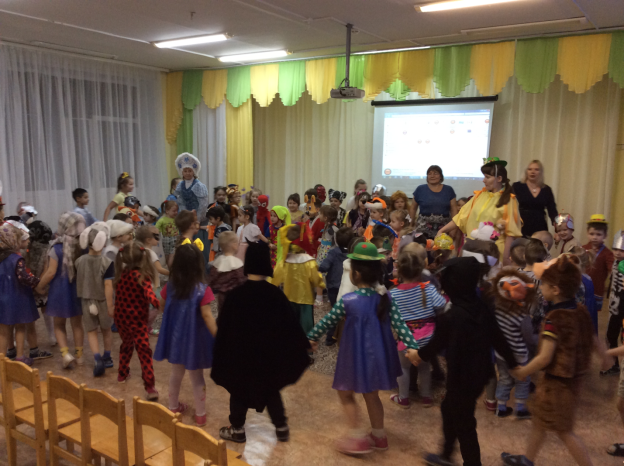 Знакомим  воспитанников с традиционными ценностями отечественной культуры на примере проведения рождественских колядок через трансляцию фильмов и презентаций.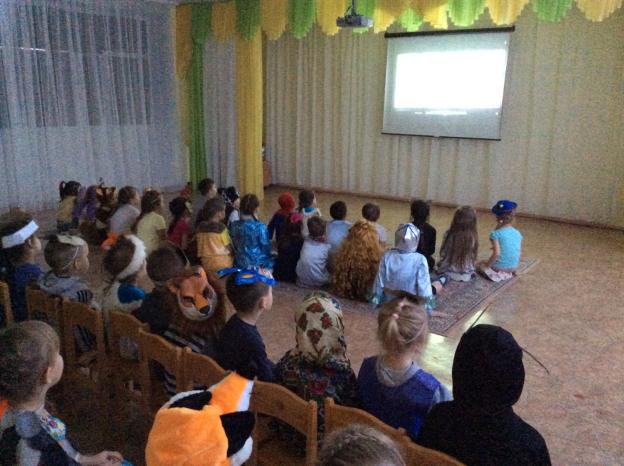 